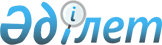 О признании утратившим силу постановления акимата города Сарани от 19 декабря 2019 года № 53/03 "Об установлении квоты рабочих мест для трудоустройства отдельных категорий граждан города Сарани"Постановление акимата города Сарани Карагандинской области от 15 марта 2021 года № 19/01. Зарегистрировано Департаментом юстиции Карагандинской области 18 марта 2021 года № 6253
      В соответствии с Законом Республики Казахстан от 6 апреля 2016 года "О правовых актах" и на основании Закона Республики Казахстан от 23 января 2001 года "О местном государственном управлении и самоуправлении в Республике Казахстан", акимат города Сарани ПОСТАНОВЛЯЕТ:
      1. Признать утратившим силу постановление акимата города Сарани от 19 декабря 2019 года № 53/03 "Об установлении квоты рабочих мест для трудоустройства отдельных категорий граждан города Сарани" (зарегистрировано в Реестре государственной регистрации нормативных правовых актов за № 5597, опубликовано в городской газете "Саран газеті" от 25 декабря 2019 года № 103 (1186), в Эталонном контрольном банке нормативных правовых актов Республики Казахстан в электронном виде от 23 декабря 2019 года).
      2. Контроль за исполнением настоящего постановления возложить на курирующего заместителя акима города Сарани.
      3. Настоящее постановление вводится в действие по истечении десяти календарных дней после дня его первого официального опубликования.
					© 2012. РГП на ПХВ «Институт законодательства и правовой информации Республики Казахстан» Министерства юстиции Республики Казахстан
				
      Аким города Сарани

Е. Темирханов
